Resume                              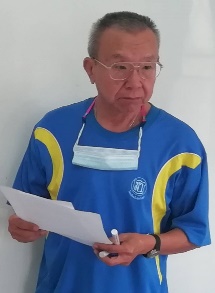 ObjectivesTo​ utilize my​ 40-year​ business​ practice in​ English​ translation, interpretation, correspondence, and​ teaching.Name: Mr.​ Supak​ Kudidthalert​Phetchabun, ThailandTel.​ &  Line: 0897994491​Email: supak91@hotmail.com​Jobs requiredTranslation​ :English​ to​ Thai​Thai​ to​ English​Experience2005-2020  Owner and​teacher, English​ tutorial house​ for​ secondary and​ high​ s​chool​ students.1995-2004 As​ a​ freelancer​  on​ export​ marketing.​ Located and​ developed overseas​ clients for​ Thai​ food manufacturing​ companies.1988-1995 Worked​ at​ executive level with​ various​ Thai​ and​ foreign companies.1977-1988 Served as​ Marketing​ Officer with​ the​ New​ Zealand​ Department of​ Trade​ and​ Industry, based in​ Bangkok​ at​ the​ New​ Zealand​ Embassy.Education1977​ B.Sc.​ Chulalongkorn  University1983​ MBA Thammasat​ UniversityOthersProficient in​ academic and practical English.